Об утверждении административного регламента предоставления государственной  услуги по по выдаче архивных документов пользователю для работы в читальном зале  муниципального архива 	В целях реализации Федерального закона от 27.07 2010 № 210-ФЗ «Об организации предоставления государственных и муниципальных услуг», в соответствии с постановлением Исполнительного комитета Елабужского муниципального района от 27.02.2012  №149 «Об утверждении Положения  о порядке разработки и утверждении административных регламентов предоставления муниципальных услуг муниципальными учреждениями и органами местного самоуправления Елабужского муниципального района», типовым административным регламентом предоставления государственной  услуги по выдаче архивных документов, отнесенных к государственной собственности и хранящихся в муниципальном архиве, пользователю для работы в читальном зале муниципального архива, утвержденным приказом государственного комитета Республики Татарстан по архивному делу от 08.06.2016 № 050ПОСТАНОВЛЯЮ:1. Утвердить административный регламент предоставления государственной	 услуги по выдаче архивных документов пользователю для работы в читальном зале муниципального архива, согласно приложению.	2. Отменить пункт  1.2. постановления Исполнительного комитета Елабужского муниципального района от 8.07.2013 №810 (Административный регламент предоставления муниципальной услуги  по выдаче архивных  документов пользователю для работы в читальном зале муниципального архива (Приложение № 2)). 3.  Настоящее постановление подлежит официальному опубликованию в средствах массовой информации.4. Контроль за исполнением настоящего постановления возложить на первого заместителя руководителя Исполнительного комитета Елабужского муниципального района Л.А. Фаттахову.Руководитель                                                                                             Р.Л. Исланов                                                                                                     Приложение к постановлению Исполнительного комитета Елабужского муниципального района от «___» ______ 2016 г. № ____Административный регламентпредоставления государственной	 услуги по выдаче архивных документов пользователю для работы в читальном зале муниципального архива Общие положенияНастоящий Регламент устанавливает стандарт и порядок предоставления государственной услуги по выдаче архивных документов, отнесенных к государственной собственности и хранящихся в муниципальном архиве, пользователю для работы в читальном зале муниципального архива (далее – государственная услуга).Получатели государственной услуги: юридические или физические лица либо их уполномоченные представители, обращающиеся на законных основаниях к архивным документам для получения и использования необходимой информации (далее - заявитель). 1.3. Государственная услуга предоставляется Исполнительным комитетом Елабужского муниципального района (далее – Исполком).Исполнитель муниципальной услуги – Архивный отдел Исполкома (далее – Отдел).1.3.1. Место нахождения Исполкома: г. Елабуга, ул. Мира, д.12;Место нахождения Отдела: г. Елабуга, ул. Пролетарская, д.10;График работы Исполкома: ежедневно, кроме субботы и воскресенья, понедельник - пятница  с 8.00 до 17.00, обед с 12.00 до 13.00.Проезд общественным транспортом к Архивному отделу до остановки  «ЕлАЗ»:- автобусы  №  3; Проход по пропуску и (или) документу, удостоверяющему личность.1.3.2. Справочный телефон Отдела: (85557) 3 55 46.1.3.3. Адрес официального сайта Исполкома в информационно-телекоммуникационной сети «Интернет» (далее – сеть «Интернет»): http://www : ik.elb@tatar.ru.1.3.4. Информация о муниципальной услуге может быть получена:1) посредством информационных стендов о муниципальной услуге, содержащих визуальную и текстовую информацию о муниципальной услуге, расположенных в помещениях Исполкома, для работы с заявителями;2) посредством сети «Интернет»:на официальном сайте Исполкома (http://www. ik.elb@tatar.ru);на Портале государственных и муниципальных услуг Республики Татарстан (http://uslugi.tatar.ru/);на Едином портале государственных и муниципальных услуг (функций) (http://www.gosuslugi.ru/);3) при устном обращении в Исполком (лично или по телефону);4) при письменном (в том числе в форме электронного документа) обращении в Исполком.5) в многофункциональном центре предоставления государственных и муниципальных услуг (далее – МФЦ).  1.3.5. Информация по вопросам предоставления государственной услуги размещается специалистом Отдела на официальном сайте Исполкома и на информационных стендах в помещениях Исполкома для работы с заявителями.1.4. Предоставление государственной услуги осуществляется в соответствии с:Федеральным законом от 6 октября 2003 г. № 131-ФЗ «Об общих принципах организации местного самоуправления в Российской Федерации» (далее Федеральный закон № 131-ФЗ) (Собрание законодательства РФ, 06.10.2003, № 40, ст. 3822);Федеральным законом от 22 октября 2004 г. № 125-ФЗ «Об архивном деле в Российской Федерации» (далее – Федеральный закон № 125-ФЗ) (Собрание законодательства РФ, 25.10.2004, № 43, ст. 4169);Федеральным законом от 27 июля 2006 г. №152-ФЗ «О персональных данных» (далее – Федеральный закон №152-ФЗ) (Собрание законодательства РФ, 31.07.2006, №31 (1 ч.), ст.3451);Федеральным законом от 27 июля 2010 г. № 210-ФЗ «Об организации предоставления государственных и муниципальных услуг» (далее - Федеральный закон № 210-ФЗ) (Собрание законодательства РФ, 02.08.2010, № 31, ст. 4179); Приказом Минкультуры России от 03.06.2013 № 635 «Об утверждении Порядка использования архивных документов в государственных и муниципальных архивах» (далее – Порядок) (Российская газета, № 264, 22.11.2013);Правилами организации хранения, комплектования, учета и использования документов Архивного фонда Российской Федерации и других архивных документов в государственных и муниципальных архивах, музеях и библиотеках, организациях Российской академии наук, утвержденными приказом Министерства культуры Российской Федерации от 18.01.2007 № 19 с учетом внесенных изменений (далее - Правила) (Бюллетень нормативных актов федеральных органов исполнительной власти, 14.05.2007, № 20);Законом Республики Татарстан от 13 июня 1996 г. № 644 «Об Архивном фонде Республики Татарстан и архивах»  (далее - Закон РТ № 644) (Республика Татарстан, 09.07.1996, № 136);Законом Республики Татарстан от 28 июля 2004 № 45-ЗРТ «О местном самоуправлении в Республике Татарстан»  (далее – Закон РТ № 45-ЗРТ) (Республика Татарстан, 03.08.2004, № 155-156);Законом Республики Татарстан от 24.12.2007 № 63-ЗРТ «О наделении органов местного самоуправления муниципальных образований в Республике Татарстан отдельными государственными полномочиями Республики Татарстан в области архивного дела» (далее – Закон РТ № 63-ЗРТ) (Республика Татарстан, 25.12.2007, № 255-256));Постановлением Кабинета Министров Республики Татарстан от 28.05.2007 № 203 «О разграничении собственности на архивные документы, созданные до образования, объединения, разделения или изменения статуса муниципальных образований и хранящихся в муниципальных архивах в Республике Татарстан»  (далее – постановление КМ РТ № 203) (Республика Татарстан, 25.12.2007, № 255-256);Уставом Елабужского муниципального района, принятым решением Совета Елабужского Муниципального района 13.07.2012 за № 234; Положением об Исполнительном комитете Елабужского муниципального района, утвержденным решением совета Елабужского муниципального района 26.02.2011 за № 60;Положением об архивном отделе исполнительного комитета Елабужского Муниципального района, утвержденным распоряжением исполнительного комитета от 29 января 2008г. (далее – Положение об отделе);1.5. В настоящем Регламенте используются следующие термины и определения:находящимися в неудовлетворительном физическом состоянии признаются документы Архивного фонда Российской Федерации с высокой степенью разрушения материальных носителей, угрожающей физической целостности документов;под заявлением о предоставлении государственной услуги (далее - заявление) понимается запрос о предоставлении государственной услуги (п. 1 ст. 2 Федерального закона от 27.07.2010 №210-ФЗ). Заявление составляется в произвольной форме, по установленному образцу, или заполняется на стандартном бланке (приложение № 1).  Заявление заполняется на стандартном бланке в электронной форме: на официальном сайте Исполкома (http://www. ik.elb@tatar.ru);на Портале государственных и муниципальных услуг Республики Татарстан (http://uslugi.tatar.ru/);на Едином портале государственных и муниципальных услуг (функций) (http://www.gosuslugi.ru/).Стандарт предоставления государственной услуги3. Состав, последовательность и сроки выполнения административных процедур, требования к порядку их выполнения, в том числе особенности выполнения административных процедур в электронной форме, а также особенности выполнения административных процедур в многофункциональных центрах3.1. Описание последовательности действий при предоставлении государственной услуги3.1.1. предоставление государственной услуги по выдаче архивных  документов пользователю для работы в читальном зале муниципального архива включает в себя следующие процедуры:1) консультирование заявителя;2) принятие и регистрация заявления; 3) проверка документов и выдача анкеты; 4) выдача заявителю для заполнения бланка заказа (требования) на предоставление документов, копий фонда пользования, описей;5) выявление и подготовка архивных документов пользователю для работы в читальном зале муниципального архива; 6) выдача архивных документов для работы в читальном зале.3.1.2. Блок-схема последовательности действий по предоставлению государственной услуги представлена в приложении № 2.3.2. Оказание консультаций заявителю3.2.1. Заявитель вправе обратиться в Отдел  лично, по телефону и/или письменно, в том числе по электронной почте, для получения консультаций о порядке получения государственной услуги.Специалист Отдела осуществляет консультирование заявителя, в том числе по составу, форме и содержанию документации, необходимой для получения государственной услуги. Подача запроса, инициирующего предоставление государственной услуги, не требует оказания помощи заявителю в части оформления документов.Процедура, устанавливаемая настоящим пунктом, осуществляется в день обращения заявителя.Результат процедуры: консультация заявителя.3.3. Прием и регистрация заявления3.3.1. Заявитель (его представитель) лично или через МФЦ на бумажном носителе, в электронном виде через официальный сайт Исполкома, Портал государственных и муниципальных услуг Республики Татарстан, Единый портал государственных и муниципальных услуг (функций) либо по почте почтовым отправлением подает (направляет) заявление. Заявление о предоставлении государственной услуги в электронной форме направляется в Отдел по электронной почте или через Интернет-приемную Исполкома. Поступившее в электронной форме заявление распечатывается, его регистрация осуществляется в установленном порядке. 3.3.2. При направлении заявления в электронной форме специалист Исполкома, отвечающий за работу с обращениями граждан, поступающими через Интернет–приемную, распечатывает, регистрирует поступившее заявление и направляет в электронном  и бумажном виде в Отдел.Процедура, устанавливаемая настоящим пунктом, осуществляется в течение одного рабочего дня с момента поступления запроса.Результат процедуры: зарегистрированное заявление или письмо, направленное в Отдел.3.4. Выдача архивных  документов пользователю для работы в читальном зале муниципального архива3.4.1. Специалист Отдела осуществляет: проверку полномочий заявителя, в случае действия заявителя по доверенности;проверку наличия всех необходимых документов и их соответствие установленным требованиям (надлежащее оформление документов, отсутствие в документах подчисток, приписок, зачеркнутых слов и иных не оговоренных в них исправлений).В случае отсутствия замечаний специалист Отдела осуществляет прием и регистрацию заявления.  В случае,  если заявление поступило впервые, выдает заявителю анкету установленного образца для заполнения (приложение №3). В случае наличия оснований для отказа в приеме документов, предусмотренных пунктом 2.8 настоящего Регламента, специалист Отдела уведомляет заявителя о наличии препятствий для регистрации заявления и возвращает ему документы с письменным объяснением содержания выявленных недостатков в представленных документах. В случае, если поступило заявление пользователя о продлении срока работы в читальном зале, осуществляются процедуры, предусмотренные п. 3.4.4.Процедуры, устанавливаемые настоящим пунктом, осуществляются в течение 15 минут в день прибытия заявителя.Результат процедур: принятое и зарегистрированное заявление, выданная анкета или возвращенные заявителю документы. 3.4.2. Заявитель знакомится с Порядком, заполняет анкету пользователя, указывает в ней тему и хронологические рамки исследования и передает специалисту Отдела.Процедуры, устанавливаемые настоящим пунктом, осуществляются в течение 15 минут с момента получения анкеты пользователя.Результат процедур: заполненная анкета пользователя, переданная специалисту Отдела.3.4.3. Специалист Отдела: проверяет правильность заполнения анкеты;выдает заявителю бланк заказа (требования) на выдачу документов, копий фонда пользования, описей (далее - бланк заказа) (приложение № 4).Процедуры, устанавливаемые настоящим пунктом, осуществляются в течение 15 минут с момента получения анкеты пользователя.Результат процедур: выданный заявителю бланк заказа.3.4.4. Заявитель заполняет бланк заказа и передает специалисту Отдела.Процедуры, устанавливаемые настоящим пунктом, осуществляются в течение 15 минут с момента получения бланка заказа.Результат процедур: заполненный бланк заказа, переданный специалисту Отдела.3.4.5. Специалист Отдела, получив бланк заказа:проверяет правильность заполнения;делает подборку описей, выборку архивных документов из хранилища;проверяет состояние выдаваемых документов;заполняет в бланке заказа графу наименования и количество выданных документов;проверяет наличие оснований для отказа в предоставлении государственной услуги, предусмотренных пунктами 2.8. и 2.9. настоящего Регламента.В случае наличия оснований для отказа в предоставлении государственной услуги специалист Отдела:устно уведомляет заявителя об отказе в предоставлении услуги с указанием причины;регистрирует отказ в предоставлении услуги в журнале регистрации заявлений граждан и писем организаций. Процедуры, устанавливаемые настоящим пунктом, осуществляются в течение 15 минут с момента получения бланка заказа.Результат процедур: выданные пользователю для работы документы или отказ в предоставлении государственной услуги.3.5. Предоставление государственной услуги через МФЦ3.5.1.  Заявитель вправе обратиться для подачи заявления о государственной услуге в МФЦ. 3.5.2. Прием заявлений через МФЦ осуществляется в соответствии регламентом работы МФЦ, утвержденным в установленном порядке. 3.5.3. При поступлении заявлений из МФЦ на получение государственной услуги, процедуры осуществляются в соответствии с пунктами 3.3, 3.4. настоящего  административного регламента. 3.6. Исправление технических ошибок. В связи с тем, что результатом государственной услуги является не выданный Исполкомом заявителю документ, исправление технических ошибок не осуществляется.4. Порядок и формы контроля за предоставлением государственной услуги4.1. Контроль за полнотой и качеством предоставления государственной услуги включает в себя: выявление и устранение нарушений прав заявителей, рассмотрение жалоб, проведение проверок соблюдения процедур предоставления государственной  услуги, подготовку решений на действия (бездействие) должностных лиц органа местного самоуправления.Формами контроля за соблюдением исполнения административных процедур являются:проведение правовой экспертизы проектов документов по предоставлению государственной услуги. Результатом экспертиз является визирование проектов;проведение в установленном порядке проверки ведения делопроизводства;проведение в установленном порядке контрольных проверок соблюдения процедур предоставления государственной услуги.Контрольные проверки могут быть плановыми (осуществляться на основании полугодовых или годовых планов работы органа местного самоуправления) и внеплановыми. При проведении плановых проверок могут рассматриваться все вопросы, связанные с предоставлением государственной услуги (комплексные проверки). По конкретному обращению заявителя проводятся внеплановые проверки. 4.2. Текущий контроль за соблюдением последовательности действий, определенных административными процедурами по предоставлению государственной  услуги, осуществляется первым заместителем руководителя Исполкома  Елабужского муниципального района Республики Татарстан.4.3. Перечень должностных лиц, осуществляющих текущий контроль, устанавливается положениями о структурных подразделениях органа местного самоуправления  и должностными регламентами.По результатам проведенных проверок в случае выявления нарушений прав заявителей виновные лица привлекаются к ответственности в соответствии с законодательством Российской Федерации.4.4.Начальник Отдела несет ответственность за несвоевременное и (или) ненадлежащее выполнение административных процедур, указанных в разделе 3 настоящего Регламента. 4.5. Контроль за предоставлением государственной услуги со стороны граждан, их объединений и организаций, осуществляется посредством открытости деятельности МФЦ при предоставлении государственной услуги, получения полной, актуальной и достоверной информации о порядке предоставления государственной услуги и возможности досудебного рассмотрения обращений (жалоб) в процессе предоставления государственной услуги.5. Досудебный (внесудебный) порядок обжалования решений и действий (бездействия) органов, предоставляющих государственную услугу, а также их должностных лиц, муниципальных служащих5.1. Получатели государственной услуги имеют право на обжалование в досудебном порядке действий (бездействия) сотрудников Исполкома, участвующих в предоставлении государственной услуги, в Исполком или в Совет муниципального образования.Заявитель может обратиться с жалобой, в том числе в следующих случаях:1) нарушение срока регистрации запроса заявителя о предоставлении государственной услуги;2) нарушение срока предоставления государственной услуги;3) требование у заявителя документов, не предусмотренных нормативными правовыми актами Российской Федерации, Республики Татарстан, Елабужского муниципального района для предоставления государственной услуги;4) отказ в приеме документов, предоставление которых предусмотрено нормативными правовыми актами Российской Федерации, Республики Татарстан, Елабужского муниципального района для предоставления государственной услуги, у заявителя;5) отказ в предоставлении государственной услуги, если основания отказа не предусмотрены федеральными законами и принятыми в соответствии с ними иными нормативными правовыми актами Российской Федерации, Республики Татарстан, Елабужского муниципального района;6) затребование от заявителя при предоставлении государственной услуги платы, не предусмотренной нормативными правовыми актами Российской Федерации, Республики Татарстан, Елабужского муниципального района;7) отказ Исполкома, должностного лица Исполкома в исправлении допущенных опечаток и ошибок в выданных в результате предоставления государственной услуги документах либо нарушение установленного срока таких исправлений.5.2. Жалоба подается в письменной форме на бумажном носителе, в электронной форме в Исполком. Жалобы на решения, принятые руководителем Исполкома, подаются в Совет муниципального района.Жалоба может быть направлена по почте, через МФЦ, с использованием информационно-телекоммуникационной сети "Интернет", официального сайта Елабужского муниципального района (http://www. elabugacity.ru.), Портала государственных и муниципальных услуг Республики Татарстан (http://uslugi.tatar.ru/), Единого портала государственных и муниципальных услуг (функций) (http://www.gosuslugi.ru/), а также может быть принята при личном приеме заявителя.5.3. Срок рассмотрения жалобы - в течение пятнадцати рабочих дней со дня ее регистрации. В случае обжалования отказа органа, предоставляющего государственную услугу, должностного лица органа, предоставляющего государственную услугу, в приеме документов у заявителя либо в исправлении допущенных опечаток и ошибок или в случае обжалования нарушения установленного срока таких исправлений - в течение пяти рабочих дней со дня ее регистрации. 5.4. Жалоба должна содержать следующую информацию:1) наименование органа, предоставляющего государственную услугу, должностного лица органа, предоставляющего государственную услугу, или муниципального служащего, решения и действия (бездействие) которых обжалуются;2) фамилию, имя, отчество (последнее - при наличии), сведения о месте жительства заявителя - физического лица либо наименование, сведения о месте нахождения заявителя - юридического лица, а также номер (номера) контактного телефона, адрес (адреса) электронной почты (при наличии) и почтовый адрес, по которым должен быть направлен ответ заявителю;3) сведения об обжалуемых решениях и действиях (бездействии) органа, предоставляющего государственную услугу, должностного лица органа, предоставляющего государственную услугу, или муниципального служащего;4) доводы, на основании которых заявитель не согласен с решением и действием (бездействием) органа, предоставляющего государственную услугу, должностного лица органа, предоставляющего государственную услугу, или муниципального служащего. 5.5. К жалобе могут быть приложены копии документов, подтверждающих изложенные в жалобе обстоятельства. В таком случае в жалобе приводится перечень прилагаемых к ней документов.5.6. Жалоба подписывается подавшим ее получателем государственной услуги.5.7. По результатам рассмотрения жалобы руководитель Исполкома (руководитель аппарата Совета) принимает одно из следующих решений:1) удовлетворяет жалобу, в том числе в форме отмены принятого решения, исправления допущенных органом, предоставляющим государственную услугу, опечаток и ошибок в выданных в результате предоставления государственной услуги документах, возврата заявителю денежных средств, взимание которых не предусмотрено нормативными правовыми актами Российской Федерации, нормативными правовыми актами Республики Татарстан, нормативными правовыми актами муниципального района, а также в иных формах;2) отказывает в удовлетворении жалобы.Не позднее дня, следующего за днем принятия решения, указанного в настоящем пункте, заявителю в письменной форме и по желанию заявителя в электронной форме направляется мотивированный ответ о результатах рассмотрения жалобы.5.8. В случае установления в ходе или по результатам рассмотрения жалобы признаков состава административного правонарушения или преступления должностное лицо, наделенное полномочиями по рассмотрению жалоб, незамедлительно направляет имеющиеся материалы в органы прокуратуры.Приложение № 1В  (наименование органа местного самоуправлениямуниципального образования)от______________________________________(фамилия, имя отчество, данные паспорта, почтовый индекс, адрес, телефон заявителя)ЗАЯВЛЕНИЕо выдаче архивных документов пользователю для работы в читальном зале муниципального архиваФамилия _____________________________________________________________________Имя ____________________________ Отчество ________________________________________Место работы (учебы) и должность _____________________________________________________________________Организация, направившая пользователя, ее адрес _____________________________________________________________________Образование _____________________________________________________________________Ученая степень, звание _____________________________________________________________________Тема и хронологические рамки исследования __________________________________________________________________________________________________________________________________________Место жительства _______________________________________________________________________Телефон (домашний) _____________________ (служебный) _____________________________Серия и №  документа, удостоверяющего личность _________________________________________________________________________________________________________ С Порядком использования архивных документов в государственных и муниципальных архивах ознакомился (ась), обязуюсь их выполнять.Дата _____________________                                   ______________________ (Подпись)Приложение № 2Блок-схема последовательности действий по предоставлению государственнойуслуги Приложение № 3Архивный отдел ___________________ Исполнительного комитета __________муниципального районаДело пользователя № ____Анкета пользователя, работающего в читальном залеФамилия, имя, отчество _________________________________________________________
 Дата рождения _________________________________________________________________
 Гражданство ___________________________________________________________________
 Место работы (учебы) и должность _______________________________________________                                                                          (полное название учреждения, его почтовый и электронный адрес, телефон)
 Образование, ученая степень, звание ______________________________________________
 Основание для проведения исследований __________________________________________                                                                                                                                                       (направление организации или по личному заявлению)
 Название темы, хронологические рамки ____________________________________________
 Цель работы ___________________________________________________________________
 Адрес регистрации по месту пребывания, номер телефона ____________________________
 Адрес регистрации по месту жительства, номер телефона _____________________________
 Номер мобильного телефона, электронный адрес ____________________________________
 Серия и номер паспорта, кем и когда выдан ________________________________________
 Обязательство-соглашение.Я, ____________________________________________________________________________ (фамилия, имя, отчество)ознакомлен с действующим Порядком использования архивных документов в государственных и муниципальных архивах Российской Федерации и обязуюсь его выполнять.Согласен с автоматизированной обработкой и хранением данных, указанных в анкете.Обязуюсь соблюдать режим конфиденциальности в отношении ставшей мне известной информации, использование и распространение которой ограничено законодательством Российской Федерации.«___» _____________ 20__ г._______________________                  подпись______________________________    _____________________    _____________________________   должность, сотрудника архива                  		     подпись                       		     расшифровка подписи«___» _____________ 20__ г.Приложение № 4__________________________________________________________________________________
                                           (лицевая сторона) 
_____________________________________(подпись пользователя, работника архива) Дата 
Приложение № 5 (справочное) к Административному регламентупредоставления государственной услуги по выдаче архивных документов пользователю для работы в читальном зале муниципального  архиваРеквизиты должностных лиц, ответственных за предоставление государственной услуги  и осуществляющих контроль ее исполненияИсполком  Елабужского муниципального районаСовет Елабужского муниципального районаИСПОЛНИТЕЛЬНЫЙ КОМИТЕТ ЕЛАБУЖСКОГО МУНИЦИПАЛЬНОГО РАЙОНАРЕСПУБЛИКИ ТАТАРСТАН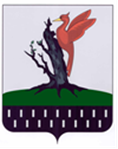 ТАТАРСТАН  РЕСПУБЛИКАСЫ АЛАБУГА  МУНИЦИПАЛЬРАЙОНЫ БАШКАРМА            КОМИТЕТЫПОСТАНОВЛЕНИЕКАРАР13 сентября 2016 года№ 1199Наименование требования к стандарту предоставления государственной услуги Содержание требований к стандартуНормативный акт,  устанавливающий  государственную услугу или требование2.1. Наименование государственной услугиВыдача архивных  документов пользователю для работы в читальном зале муниципального  архивач. 1 ст. 24 Федерального закона № 125-ФЗ; ст. 19 Закона РТ № 644; ст.1 Закона РТ № 63-ЗРТ;п. 5.7, 5.12, 5.13  Правил2.2. Наименование органа местного самоуправления, непосредственно предоставляющего государственную  услугуИсполнительный комитет Елабужского муниципального районаИсполнитель государственной услуги - Архивный отдел Исполкомач. 3 ст. 4 Федерального закона № 125-ФЗ; ст. 4 Закона РТ № 644; Положение об отделе 2.3. Описание результата предоставления государственной услугиПредоставление получателю государственной услуги по теме исследования архивных дел, научно-справочного аппарата (описи, каталоги, базы данных, картотеки, путеводители, систематические перечни документов), изданий научно-справочной библиотеки архива, копий архивных документовч.1 ст. 24 Федерального закона № 125-ФЗ; ст. 19 Закона РТ № 644;п. 5.13. Правил; пп. 3.1.1, 3.1.2, 3.1.4, 3.1.5, 3.1.6 Порядка 2.4. Срок предоставления государственной услуги, в том числе с учетом необходимости обращения в организации, участвующие в предоставлении государственной услуги, срок приостановления предоставления государственной услуги в случае, если возможность приостановления предусмотрена законодательством Российской ФедерацииВ день обращения заявителя.Возможность приостановления срока предоставления государственной услуги не предусмотрена.пп. 2.3, 3.1.5, 3.1.6 Порядка 2.5. Исчерпывающий перечень документов, необходимых в соответствии с законодательными или иными нормативными правовыми актами для предоставления государственной услуги, а также услуг, которые являются необходимыми и обязательными для предоставления государственных услуг, подлежащих представлению заявителем, способы их получения заявителем, порядок их представленияПри личном (письменном) обращении:1. Заявление или письмо организации, направившей пользователя в архив или заявление пользователя о продлении срока работы в читальном зале.В личном заявлении или письме указываются фамилия, имя, отчество пользователя, должность, ученое звание, ученая степень, тема и хронологические рамки и цель исследования.2. Документы, удостоверяющие личность.3. Документы, подтверждающие полномочия представителя юридического лица.Бланк заявления для получения государственной услуги заявитель может получить при личном обращении в Исполком, МФЦ. Электронные формы бланков заявления размещены на официальном сайте Исполкома, на официальном сайте Исполкома, Портале государственных и муниципальных услуг Республики Татарстан, Едином портале государственных и муниципальных услуг.Заявление и прилагаемые документы могут быть представлены (направлены) заявителем на бумажных носителях одним из следующих способов:лично (лицом, действующим от имени заявителя, на основании доверенности);заказным почтовым отправлением с уведомлением о вручении.Заявление и документы также могут быть представлены (направлены) заявителем в виде электронного документа, подписанного простой электронной подписью, через информационно-телекоммуникационные сети общего доступа, в том числе через информационно-телекоммуникационную сеть «Интернет», официальный сайт Исполкома, Портал государственных и муниципальных услуг Республики Татарстан, Единый портал государственных и муниципальных услугпп. 2.1, 2.2 Порядка 2.6. Исчерпывающий перечень документов, необходимых в соответствии с нормативными правовыми актами для предоставления государственной услуги, которые находятся в распоряжении государственных органов, органов местного самоуправления и иных организаций и которые заявитель вправе представитьПредставление документов, которые могут быть отнесены к данной категории, не требуется2.7. Перечень органов государственной власти (местного самоуправления) и их структурных подразделений, согласование которых в случаях, предусмотренных нормативными правовыми актами, требуется для предоставления государственной услуги и которое осуществляется органом исполнительной власти, предоставляющим государственную услугуСогласование государственной услуги не требуется2.8. Исчерпывающий перечень оснований для отказа в приеме документов, необходимых для предоставления государственной  услуги1. Подача документов ненадлежащим лицом.2. Несоответствие представленных документов перечню документов, указанных в п. 2.5 настоящего Регламента.3. Наличие неоговоренных исправлений в подаваемых документахст. 25 Федерального закона № 125-ФЗ;ст. 19 Закона РТ № 644;п.п. 3.1.1 Порядка2.9. Исчерпывающий перечень оснований для приостановления или отказа в предоставлении государственной услугиОснования для приостановления срока предоставления государственной услуги не установлены.Основания для отказа в предоставлении государственной услуги:1. Ограничения на использование документов, установленные в соответствии с законодательством Российской Федерации и Республики Татарстан или фондообразователем при передаче документов на постоянное хранение. 2. Неудовлетворительное физическое состояние документовЧ. 8 ст. 26 Федерального закона № 125-ФЗ;ст. 25 Федерального закона № 125-ФЗ;ст. 19 Закона РТ № 644;пп. 2.3, 3.1.1, 3.1.5, 3.2 Порядка;пп. 2.11.7.1, 2.11.10, 5.13 Правил2.10. Порядок, размер и основания взимания государственной пошлины или иной платы, взимаемой за предоставление государственной услугиГосударственная услуга предоставляется на безвозмездной основеч. 3 ст. 15 Федерального закона №125-ФЗ; ч. 1 ст. 8 Федерального закона № 210-ФЗ;п. 1.4 Порядка2.11. Порядок, размер и основания взимания платы за предоставление услуг, которые являются необходимыми и обязательными для предоставления государственной услугиПредоставление необходимых и обязательных услуг не требуетсяч. 3 ст. 15 Федерального закона №125-ФЗ; ч. 1 ст. 8 Федерального закона № 210-ФЗ2.12. Максимальный срок ожидания в очереди при подаче запроса о предоставлении государственной услуги и при получении результата предоставления таких услугМаксимальный срок ожидания  приема  получателя государственной услуги (заявителя) при подаче запроса и при получении результата не должен превышать 15 минут. Очередность для отдельных категорий получателей государственной услуги не установлена.2.13. Срок регистрации запроса заявителя о предоставлении государственной услугиВ день поступления заявленияп. 16 ч. IV Правил делопроизводства2.14. Требования к помещениям, в которых предоставляется государственная услуга, к месту ожидания и приема заявителей, в том числе к обеспечению доступности для инвалидов указанных объектов в соответствии с законодательством Российской Федерации о социальной защите инвалидов, размещению и оформлению визуальной, текстовой и мультимедийной информации о порядке предоставления таких услугПредоставление государственной услуги осуществляется в зданиях и помещениях, оборудованных противопожарной системой и системой пожаротушения, необходимой мебелью для оформления документов, информационными стендами.Обеспечивается беспрепятственный доступ инвалидов к месту предоставления государственной услуги (удобный вход-выход в помещения и перемещение в их пределах).Визуальная, текстовая и мультимедийная информация о порядке предоставления государственной услуги размещается в удобных для заявителей местах, в том числе с учетом ограниченных возможностей инвалидовСлужащие Исполкома, предоставляющие услугу, оказывают помощь инвалидам в преодолении барьеров, мешающих получению ими услуги, наравне с другими лицами.Помещение, в котором оказывается услуга, оборудуется в соответствии с санитарными правилами и нормами.2.15. Показатели доступности и качества государственной услуги, в том числе количество взаимодействия заявителя с должностными лицами при предоставлении государственной услуги и их продолжительность, возможность получения государственной услуги в многофункциональном центре предоставления государственных и муниципальных услуг, возможность получения информации о ходе предоставления государственной услуги, в том числе с использованием информационно-коммуникационных технологийПоказателями доступности предоставления государственной услуги являются:расположенность помещения архива в зоне доступности общественного транспорта;наличие необходимого количества специалистов, а также помещений, в которых осуществляется прием документов от заявителей;наличие исчерпывающей информации о способах, порядке и сроках предоставления государственной услуги на информационных стендах, информационных ресурсах в сети «Интернет», Портале государственных и муниципальных услуг Республики Татарстан, Едином портале государственных и муниципальных услуг;оказание помощи инвалидам в преодолении барьеров, мешающих получению ими услуг наравне с другими лицами.Качество предоставления государственной услуги характеризуется отсутствием:очередей при приеме и выдаче документов заявителям;нарушений сроков предоставления государственной услуги;жалоб на действия (бездействие) муниципальных служащих, предоставляющих государственную услугу;жалоб на некорректное, невнимательное отношение муниципальных служащих, оказывающих государственную услугу, к заявителям.При подаче запроса о предоставлении государственной услуги и при получении результата государственной услуги - однократное взаимодействие должностного лица, предоставляющего государственную услугу, и заявителя. Продолжительность взаимодействия определяется настоящим Регламентом.При предоставлении государственной услуги в МФЦ консультацию, прием и выдачу документов осуществляет специалист МФЦ.Информация о ходе предоставления государственной услуги может быть получена заявителем на сайте Исполкома, на Портале государственных и муниципальных услуг Республики Татарстан, Едином портале государственных и муниципальных услуг, в МФЦч. 1 ст. 24 Федерального закона № 125-ФЗ2.16. Особенности предоставления государственной  услуги в электронной формеЗаявление о предоставлении государственной услуги может быть направлено в форме электронного документа по электронному адресу:официального сайта Исполкома (http://www. ik.elb@tatar.ru);Портала государственных и муниципальных услуг Республики Татарстан (http://uslugi.tatar.ru/);Единого портала государственных и муниципальных услуг (функций) (http://www.gosuslugi.ru/).ч. 1 ст. 19 Федерального закона № 59-ФЗАрхивный отдел Исполнительного комитета __________ муниципального района (название муниципального архива)ЗАКАЗ (ТРЕБОВАНИЕ)НА ВЫДАЧУ ДОКУМЕНТОВ,КОПИЙ ФОНДА ПОЛЬЗОВАНИЯ,ОПИСЕЙ_________________________________________________________________________РАЗРЕШАЮ выдачу документов Наименование должности _____________________________Подпись         Расшифровка подписиДата(фамилия, инициалы, номер личного дела пользователя)(фамилия, инициалы, номер личного дела пользователя)___________________________________________________________________________
(фамилия, инициалы работника архива, название структурного подразделения)___________________________________________________________________________
(фамилия, инициалы работника архива, название структурного подразделения)____________________________________________________________________________
(тема исследования, цель выдачи)____________________________________________________________________________
(тема исследования, цель выдачи)123 45 6 7 ДолжностьТелефонЭлектронный адресЭлектронный адресРуководитель исполкома3-08-32ik.elb@tatar.ruik.elb@tatar.ruНачальник отдела3-55-463-55-46   E.Mustafina@tatar.ru Специалист отдела3-55-463-55-46ДолжностьТелефонЭлектронный адресРуководитель аппарата Совета3-99-19http:// www.elabugacity.ru